PROFET™+2 12Vの対応するパルスタイミングでのカウンタリセットおよびラッチAbout this documentScope and purposeこのアプリケーションノートは、状態後に内部カウンタとラッチリセットがどのように機能するかに関する情報を提供。Intended audienceこのドキュメントは、PROFET+2 12Vの内部カウンタをリセットするためにDEN端子を使用しているお客様を対象。Table of contentsはじめにPROFET2 12Vには、いくつかの機能が含まれています。それらの中には、スイッチマイクロコントローラにフィードバックを提供できる診断機能があります。障害状態は、オン状態とオフ状態の両方で報告されます。インテリジェントリスタートコントロールを備えたPROFET™+2 12Vデバイスには、障害イベントの数 (最大7) をカウントする内部カウンタがあります。デバイスがラッチすると、リセットを適用してカウンタを再起動できます。インテリジェントラッチを備えたPROFET2 12Vデバイスには、障害イベントの際に出力ステージを保護する内部ラッチがあります。デバイスがラッチすると、リセットを適用してカウンタを再起動できます。診断機能PROFET™+2 12Vの診断は、IS端子を介してマイクロコントローラにフィードバックを提供する重要な機能です。デバイスの状態は、IS端子から流れる可変電流として報告され、外部抵抗RISを介して電圧に変換されます。通常の動作中、診断フィードバックはいわゆるセンス電流です。センス電流IISの大きさは、負荷電流に比例します。比例定数は、kILIS = ILOAD / IISとして定義されます。診断がアクティブで、PROFET2 12Vに障害 (過電流または過熱) があると判断した場合、IISはIIS(FAULTに変更され、内部カウンタが (影響を受けるチャネルがオフになります)。障害状態をトリガするパラメータは、IL(OVL), TJ(DYN), およびTJ(ABS)です。さらに、デバイスは、使用される特定の保護概念 (インテリジェントリスタートコントロールまたはインテリジェントラッチ) に応じて、ラッチまたはリスタートします。詳細は、各製品固有のデータシートに記載されています。DENピン (「診断イネーブル」)デバイスのDEN端子は、診断機能を有効または無効にします。「」にすると、診断機能が有効になります。内部ロジックによって与えられるDEN端子の最大許容電圧と電流は、共に考慮される必要があります。電圧が高くなると、端子が破壊され、結果としてデバイスが破壊される可能性があります。ユーザは、アプリケーション側で電圧と電流が最大定格を超えないようにしなければません。そのため、インフィニオンは、電流を制限するためにRDEN =4.7kΩの値の外部抵抗を推奨。この外部抵抗は、過電圧および逆極性の間のマイクロコントローラの保護としても使用されます。以下のFigure 1、PROFET2 12Vをアプリケーションで構成する方法と、RDENを接続する方法を。シングルチャネルPROFET™ +2 12Vのアプリケーション図カウンタとラッチのリセット障害状態の後、カウンタまたはラッチをリセットする可能性は3つあります。バッテリを取り外す特定のタイミングの制約を満たすようIN端子を切換える。DENリセットパルスマルチチャネルPROFET2 12Vの場合、各チャネルには、他のチャネルから独立した独自のカウンタまたはラッチがあります。バッテリ取り外しによるリセットPROFET™ +2 12Vの内部カウンタまたはラッチは、デバイスをバッテリから取り外すことでリセットできます。実際のアプリケーションでは、これは実用的ではありませんが、完全を期すためにリストされています。INトグルによるリセット入力端子INがtDELAY(CR)またはtDELAY(LR)よりも長い時間「」のままである場合、内部カウンタまたはラッチはデフォルト値にリセットされます。入力信号が「」の持続時間DENパルスによるリセットIN端子が「」の間にDEN端子にパルスを印加することにより、tDELAY(CR)またはtDELAY(LR)を待たずに内部カウンタまたはラッチのリセットを「強制」できます。データシートで、内部カウンタまたはラッチのリセットを確実にするには、DEN端子に適用されるパルスの持続時間がtDEN(CR)またはtDEN(LR)より長くなければません。Figure 3に示すように、考慮すべき他のパラメータもあります。インテリジェントラッチデバイス (LR) に関するパラメータは、インテリジェントリスタートコントロール (CR) を備えたデバイスに属するパラメータと同等であり、Figure 3には示されていません。カウンタまたはラッチをリセットするには、次の2つの追加条件が満たされている必要がありますDENパルスの前の立ち下エッジと実際の立ち上りエッジの間の期間がtDEN(LOW)_CR_DENまたはtDEN(LOW)_LR_DENよりも長いINの立ち上エッジは、tIN(LOW)_CR_DENまたはtIN(LOW)_LR_DENの後に発生する最後に、次のDENパルスを立ち上げるために、tDEN(LOW)_CR_DENまたはtDEN(LOW)_LR_DENを超えて待機する必要はありません。このタイミングは、次のDENパルスでカウンタまたはラッチのリセットが必要な場合にのみ遵守する必要があります。これは、この場合入力と同時にDENを「」に設定できることを意味します。カウンタまたはラッチリセットのDENパルスタイミングDSEL信号DENパルス遅延マルチチャネルデバイスについて話すとき、カウンタまたはラッチリセットの対象となるチャネルは、少なくとも2xtDSEL(HOLD)_CR_DEN+tDEN(LOW)_CR_DENの間変更してはいけません。以下のFigure 4およびFigure 5で説明されている条件が満たされていなければません。満たされていなければ、リセットが発生しない可能性があります。チャネル0が選択されたときのDENパルス遅延チャネル1が選択されたときのDENパルス遅延電気的特性: 保護 - PROFET™次のTable 1およびTable 2、このアプリケーションノートに含まれているパラメータ値を。電気的特性: インテリジェントリスタート制御によるPROFET2 12Vの保護電気的特性: インテリジェントラッチによるPROFET2 12Vの保護結論要約すると、デバイスの内部カウンタまたは内部ラッチをリセットするには、複数の条件を満たす必要があります。最初の方法 (より長い時間の方法) は、入力信号を「」にする必要がある時間に関するものです。これは、データシートパラメータtDELAY(CR)またはtDELAY(LR)よりも長くなければません。カウンタまたはラッチのリセット期間には、別のより短い時間の方法も有効です。このように、DEN信号は、tDEN(CR)またはtDEN(LR)よりも長い時間、入力信号の「」の期間中に「」でなければません。連続するDENパルス間の時間遅延は、tDEN(LOW)_CR_DENまたはtDEN(LOW)_LR_DENより長くなければません。DENパルスは、入力信号の立ち下りエッジと同時に上昇する可能性があり (タイミング制限無し)、入力信号の立ち上りエッジの前にtIN(LOW)_CR_DENまたはtIN(LOW)_LR_DEN「」でなければません。DENパルスは、DSEL信号が変化していない (「」または「」のいずれかの) ときに発生する必要があります。DENは、DSEL信号の状態変化 (「」から「」またはその逆) の後、少なくともtDSEL(HOLD)_CR_DENに立ち上げる必要があり、DSELの次の状態変化の前に、少なくともtDSEL(HOLD)_CR_DEN「」にしなければ。改訂履歴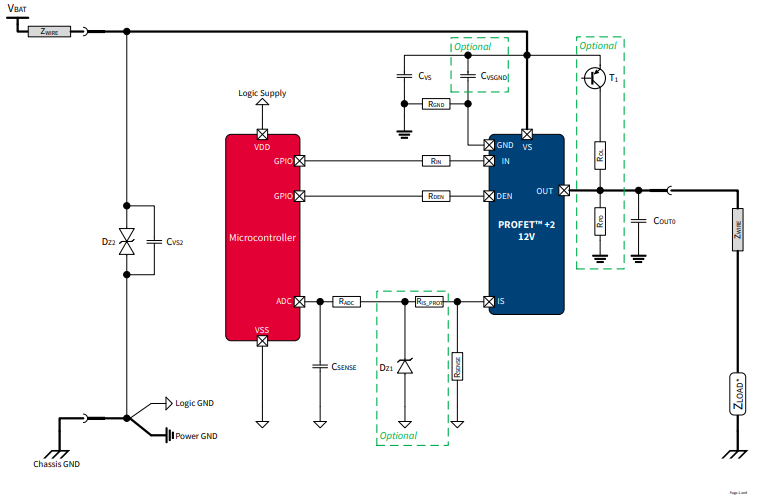 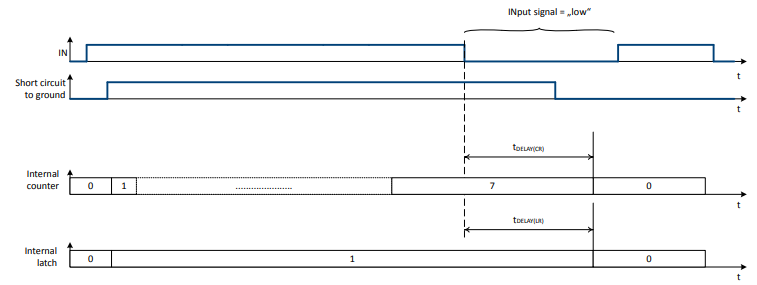 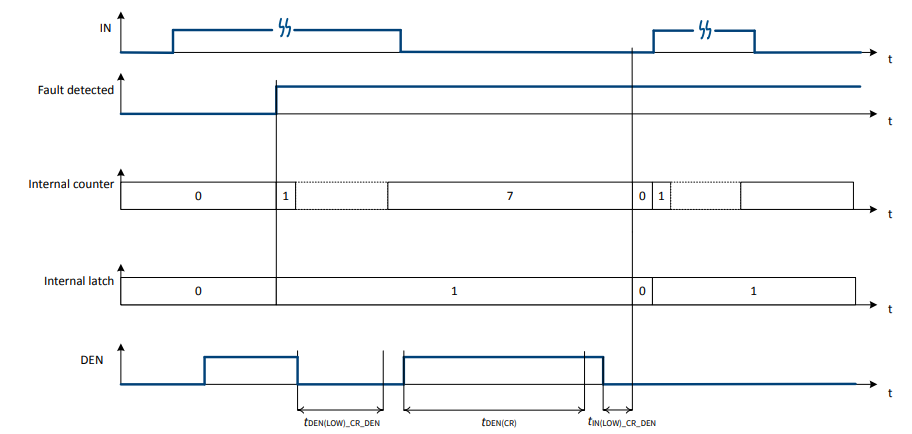 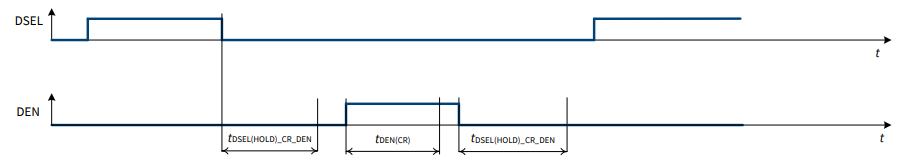 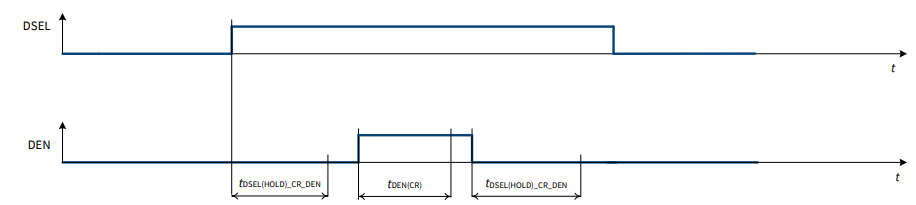 記号値値値単位またはテスト条件記号最小平均最大単位またはテスト条件状態後のカウンタリセット遅延時間tDELAY(CR)4070100msカウンタリセットの最小DENパルス持続時間tDEN(CR)50100150µs1カウンタリセット用のDENパルス遅延tDSEL(HOLD)_CR_DEN--1µs-カウンタリセット用のDENパルス遅延tIN(LOW)_CR_DEN--3µs-カウンタリセットのDENパルス遅延tDEN(LOW)_CR_DEN--10µs-記号値値値単位またはテスト条件記号最小平均最大単位またはテスト条件状態後のラッチリセット遅延時間tDELAY(LR)4070100ms1ラッチリセットの最小DENパルス持続時間tDEN(LR)50100150µs1ラッチリセット用のDENパルス遅延tIN(LOW)_LR_DEN--3µs-ラッチリセットのDENパルス遅延tDEN(LOW)_LR_DEN--10µs-Document versionDate of releaseDescription of changes1.02022-05-13本版は英語版Z8F65773469 Rev. 1.00について、CYPRESS DEVELOPER COMMUNITYの参画者によって日本語に翻訳されたドキュメントです。